「水產業技術需求與市場趨勢分享會」－以產業角度探討水產業面臨發展瓶頸活動說明活動目的為促使學研界掌握產業市場與技術發展脈動，增進產學研三方交流，本次活動規劃廣邀水產業者，針對當前水產領域產業之經營問題與所需技術等議題進行探討，期待為產學研界開啟技術能量深化並發掘產業商機。活動資訊時間：105年12月12日（一）14:00-17:00地點：集思北科大會議中心－貝塔廳201會議室（台北市忠孝東路三段１號億光大樓）主辦單位：行政院農業委員會執行單位：社團法人中華民國管理科學學會活動對象：水產養殖、加工之業者，水產相關領域之學者與專家、對於水產產業發展資源與技術議題有興趣之業者、研究學術機關。報名方式（採以下擇一方式報名即可，報名完成請來電02-3343-1183李小姐確認）網路報名：請上農業產學研合作資訊交流平台（www.aiuc.org.tw）「最新消息」，填寫相關資訊完成報名程序。傳真報名：請填妥如附報名表後，傳真至02-3343-1188。活動議程                                                               備註：主辦單位保留修改活動相關規劃之權力主講單位交通方式捷運：搭程捷運至忠孝復興捷運站1號出口，直走6分鐘抵達。公車：至「正義郵局」站，走路約2分鐘即可到達，行經公車有1813支線、1815、212、232副、262(含區間車)、299、605、919、忠孝新幹線；公車班次與路線以營運公車網站公告為主。開車：行駛建國南北快速道路，由北往南者，從建國南路一段與忠孝東路三段口下匝道後左轉；由南往北者，從辛亥路與建國南路口下匝道直行。停車收費其他活動入場：以事先報名者為優先，依序簽到領取會議資料後入場。交通資訊：鄰近活動會場附近有「億光停車場」（每小時40元，半天180元）與「仁愛停車場」（每小時40元，全天200元），費用以現場公告為主；車位採先到先停制，恕不另事先預留車位。活動提醒：活動前兩天，將透過電子郵件發送活動提醒信。聯絡窗口李助研員(02-3343-1183) evelynlee@mail.management.org.tw劉副理 (02-3343-1119) ping@mail.management.org.tw----------------------------------活動報名表----------------------------------基本資料需求說明□已詳閱上述注意事項並同意遵守所有規定□我同意我的個人資料供本次活動報名使用簽名(章)：＿＿＿＿＿＿＿備註：報名表填妥後請傳真至02-33431188時間議題主講者13:30 – 14:00報到、領取資料(餐點自行取用)報到、領取資料(餐點自行取用)14:00 – 14:10開場致詞農委會14:10 – 14:55產銷整合－安心水產迎向食安心世紀淳鮮瀚頂生技賴玨光技術總監14:55 – 15:05交流時間15:05 – 15:50創新通路－現撈的！傳統漁市轉型之可能高雄梓官鄉漁會黃志雄主任15:50 – 16:00交流時間16:00 – 16:45產地直送，品質為王－生鮮電商經營之道愛上新鮮I3Fresh張右承執行長16:45 – 17:10議題討論／綜合座談講者／單位經歷／簡介瀚頂生物科技公司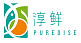 瀚頂生物科技公司以魚菜、魚藻貝類共生概念，於屏東農業科技園區打造循環水生態養殖系統，打破漁產養殖季節與空間的限制，建立上中下游產銷一條龍的經營模式。高雄梓官區漁會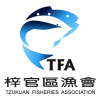 高雄梓官區漁會所在之蚵仔寮漁港，為首座導入HACCP漁產管理方式，確保漁產安全與品質的魚市場，近年結合電商概念，創立線上漁港「漁夫鮮撈」，將現撈漁獲24小時內產地配送至消費者手上。愛上新鮮I3Fresh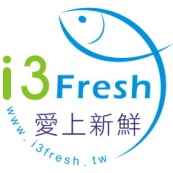 愛上新鮮創辦人具備超過20年的水產專業與產地採購經驗，以「品質」為經營的基本要件，為消費者進行把關，將自身定位為品牌的銷售平台，其銷售商品類別除了水產與肉類，其它尚包含水果與零嘴等。單位名稱營業項目單位性質□公司行號□農民團體□學術研究機關□個人□公司行號□農民團體□學術研究機關□個人□公司行號□農民團體□學術研究機關□個人參加人員1參加人員2職稱職稱性別□男    □女性別□男    □女聯絡電話聯絡電話聯絡信箱聯絡信箱既有成果需求說明(經營或技術)需求合作方式□技術移轉  □產學合作  □進駐育成  □委託研究  □其他：          